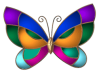 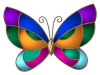 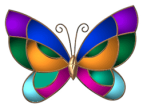 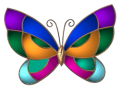 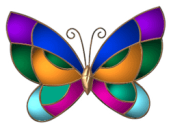 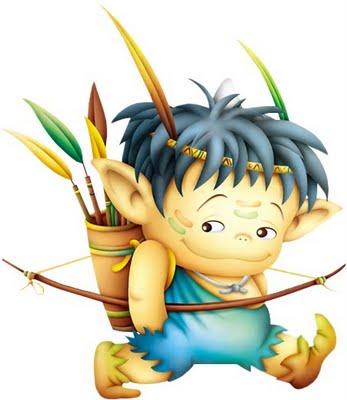 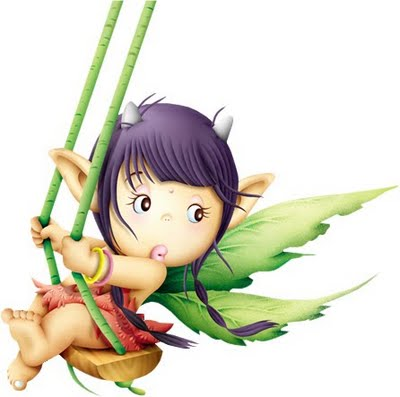 W okresie od 5 lipca do 30 sierpnia 2011 r. w Dziale DziecięcymBiblioteki Publicznej w Środzie Śląskiejorganizowane będą zajęcia dla dzieci w wieku od 5 do 10 lat.Zajęcia odbywać się będą dwa razy w tygodniu we wtorki i czwartkiod godziny 13.00 do 15.00.Program na lipiec: 5, 7 lipca 2011 r. „W powietrzu”Głośne czytanie, gry i zabawy ruchowe, prace plastyczne: powietrzne zjawy, lotnik na paralotni, kolorowe motyle, ukrywające się duszki.12, 14 lipca 2011 r. „Na lądzie”Prace plastyczne: kaczka zwana Maksem, wąż Domino, kamienne ślimaki, kolczatek, kicia, szybki samochód; głośne czytanie, zagadki, rebusy.19, 21 lipca 2011 r. „W wodzie”Gry i zabawy ruchowe, głośne czytanie, prace plastyczne: żaglówki, podwodny świat, kolorowa rybka, własne akwarium.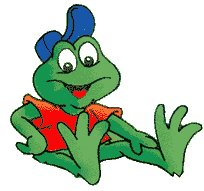 26, 28 lipca 2011 r. „Kram rozmaitości”Prace plastyczne: tańcząca mysz, twarze z ruchomymi ustami, łąkowe skrzaty, kleksowa kraina, gry i zabawy ruchowe, głośne czytanie.